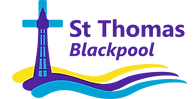 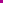 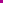 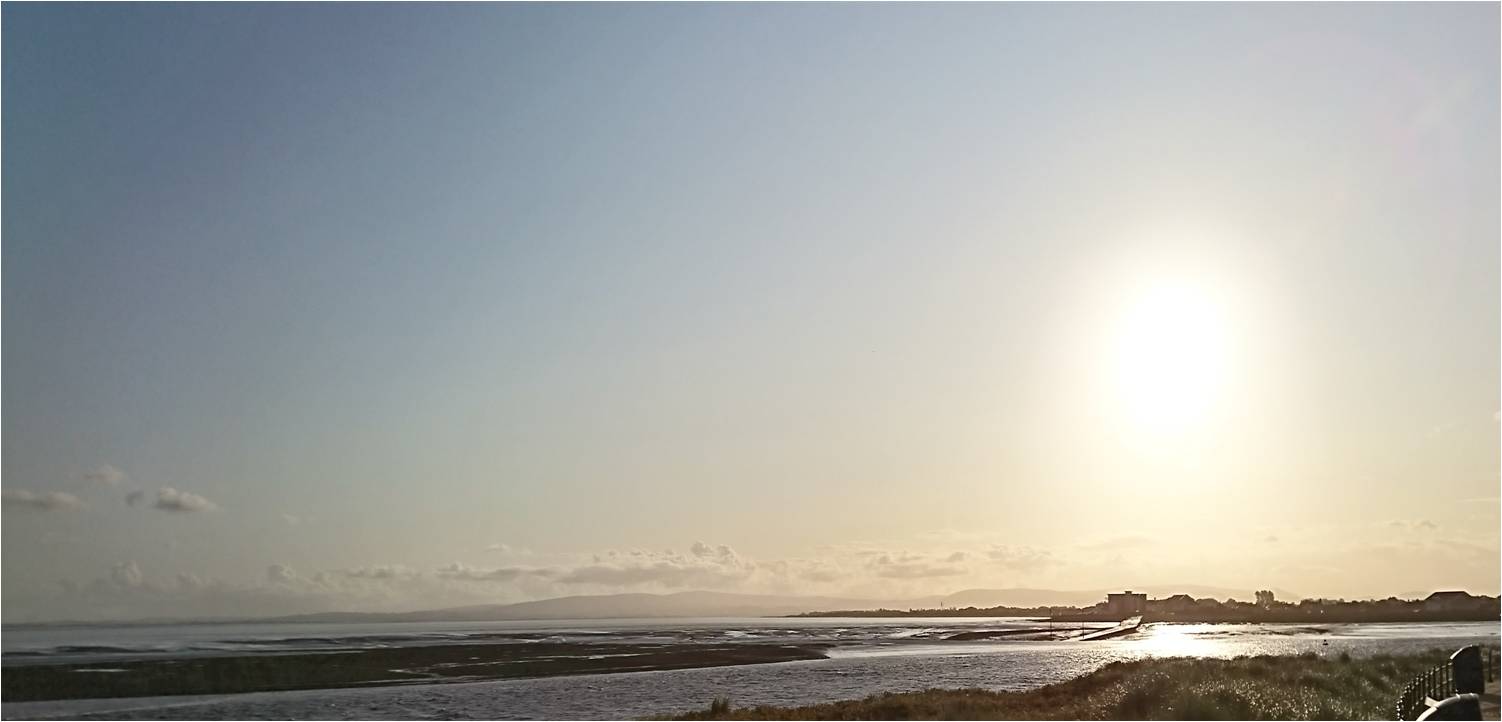 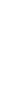 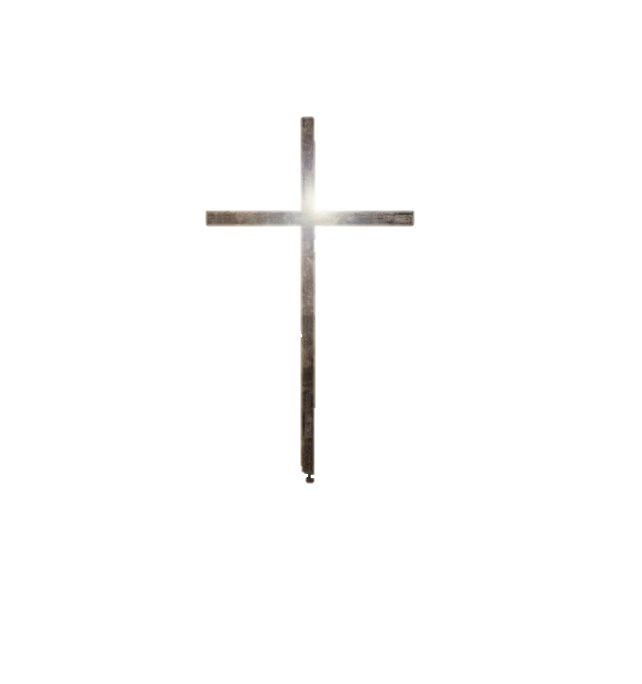 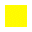 insert text